Pumpestationens mediepolitik	2019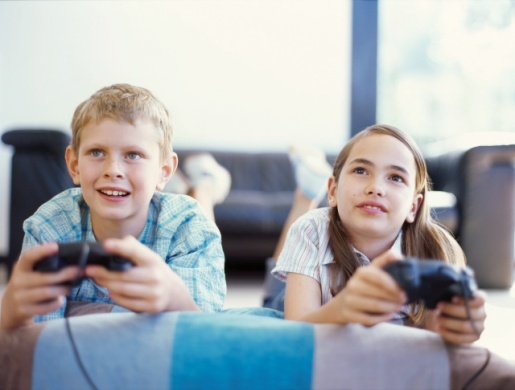 Overvejelser om computerspil

Inden for de seneste år er der kommet stor fokus på børn og unges brug af medier, især film og computerspil med voldeligt indhold. Vi oplever at der er en bekymring blandt nogle få forældre, der ikke har kendskab til disse. Bekymringen er bl.a. affødt af en fejlagtig kobling mellem ekstremt voldelig adfærd og voldelige spil, blandt medier og eksperter. Undersøgelser viser entydigt at hvis børn og unge har almindelig sunde sociale kompetencer, influerer computerspil ikke negativt på adfærden, - tværtimod. Computerspil fordrer social adfærd, idet der er kodeks for opførsel og samspil, da andre ellers ikke vil spille med eller imod en.
Vi har i personalegruppen gjort os mange pædagogiske overvejelser omkring dette emne 
og formålet med denne mediepolitik er at synliggøre disse for forældre og andre der må finde
dem interessante.
Vi deler den opfattelse, at børn og unge generelt er gode til at skelne mellem fiktion og
virkelighed i computerspil. De ved godt at det bare er noget der er lavet for at underholde.
Derudover er spillene et rigtig godt redskab til at skabe relationer mellem børn og unge, som
ellers ikke har fælles interesser og baggrund.
På medierådets portal www.spil.medieraadet.dk kan du finde facts og vejledning om børn,
unge og computerspil.

Aldersmærkning:
Det kan være lidt af en jungle at navigere i alle disse undersøgelser og konklusioner, så derfor
er der udarbejdet en vejledende aldersmærkning – den såkaldte PEGI mærkning.
PEGI (Pan European Game Information) er en europæisk sammenslutning mellem 16 lande,
der klassificerer spillene i anbefalede aldersgrupper. Kriterierne er udtryk for et kompromis
mellem 16 lande, og er en anbefaling - ikke en lovbestemmelse.
For at få en PEGI-mærkning, skal spilproducenterne teste spillene efter nærmere bestemte
krav. Få mere info om PEGI på www.pegi.dk
Vi har i klubberne på Østerbro valgt at bruge PEGI som en vejledning, som vi efter pædagogiske overvejelser kan dispensere fra.

Valg af spil:
Som nævnt ovenfor bruger vi PEGI mærkningen vejledende. Det medfører at vi ikke tillader
spil, som er mærket 18+, med mindre der ligger en dybdegående argumentation til grund for beslutningen.Til gengæld tillader vi spil, som er mærket 16+ i fritidsklubben. Det gør vi efter en grundig diskussion i personalegruppen, hvor positive og negative aspekter ved spillene er bliver vendt.
Oftest er argumenterne for en tilladelse, at spillet ikke har elementer af meningsløs vold, overdreven mængder af blod og at spillene kan spilles mod andre (multi-player).

Vi har i skrivende stund valgt, at tillade følgende spil:
World of Warcraft / Warcraft 3 / Counterstrike og dele af STEAM-pakken.Af spil vi har fravalgt, kan nævnes GTA, Left for dead og lignende, idet de indeholder hvad vi kalder for meningsløs vold.At slå rumvæsner ihjel, kan måske kaldes for unødig brug af vold, men her distingverer vi altså imellem disse 2 ting. Tidsbegrænsning:
Vi har den holdning, at det ikke er sundt for børn at spille for meget. Ikke så meget på grund af selve spillet, men fordi fritiden også bør bruges på fysisk aktivitet og lignende. Derfor har vi en begrænsning på ½time ved computeren og Playstation pr. dag. Denne begrænsning blev vedtaget på et børnemøde for nogle år siden og selv om de ofte beder om mere tid, er det den generelle holdning blandt børnene at det er meget passende.

Film og TV
Undersøgelser har vist at børn og unge har sværere ved at adskille fiktion og virkelighed i film
end i computerspil. Blandt andet fordi computerspil oftest foregår i tegneserieagtige
universer, som på trods af ægtheden stadig bærer et tydeligt præg af fiktion. Film har naturligt
nok en mere virkelighedstro effekt, og moderne computerteknologi har gjort det muligt at lave
det mest urealistiske realistisk.
Derfor er vi mere stringente når det handler om film i forhold til computerspil. Generelt følger
vi aldersvejledningen på filmen, med mindre at flere pædagoger har set den pågældende film og siger god for den.

Fotos på internettet og klubbens hjemmesidePå vores indmeldelsesblanketter er det muligt at fravælge om ens barn må fotograferes til brug på klubbens hjemmeside og videofilmes til film, som vises i klubben eller på klubbens hjemmeside.Endvidere frasorterer vi konsekvent foto af børn og unge i badetøj eller lignende påklædning samt i situationer hvor enkelte udstilles uheldigt. FacebookKlubben har en Facebook som vi bruger til at informere større unge og forældre om arrangementer og kolonier. Vedr. indlæg og foto på denne, bruger vi ovenstående foto-politik.